Publicado en Barcelona el 31/07/2020 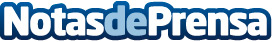 CENTRE LINGÜISTIC FIAC obtiene el sello de calidad CEDEC y reafirma su colaboración con la consultoraCENTRE LINGÜISTIC FIAC, S.A. es una de las empresa pioneras en nuestro país en lo que se refiere a la enseñanza de idiomas. Creada en 1962 en Terrassa (Barcelona) la empresa creó un sistema y metodología propios que representaron una innovación destacable en su momento y que la han hecho ampliar su oferta y centros de trabajoDatos de contacto:BENDITA SERVICIOS PUBLICITARIOS, SLGabinete de Comunicación 930330101Nota de prensa publicada en: https://www.notasdeprensa.es/centre-linguistic-fiac-obtiene-el-sello-de Categorias: Nacional Idiomas Comunicación Marketing Recursos humanos http://www.notasdeprensa.es